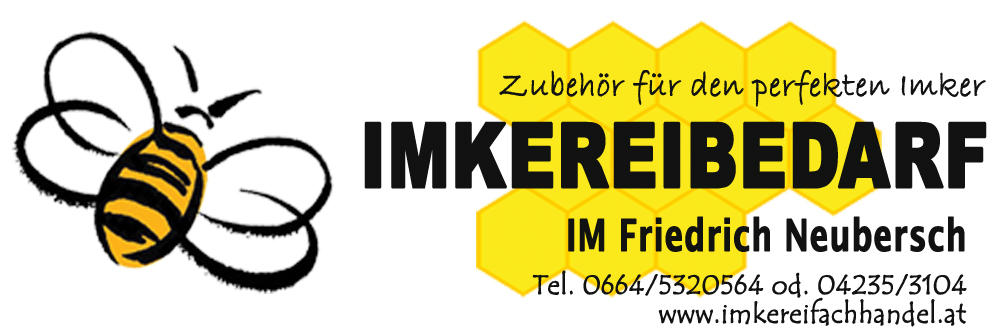 FirmaImkereibedarf Bestellungen richten Sie bitte an:Bestellungen richten Sie bitte an:Bestellungen richten Sie bitte an:Bestellungen richten Sie bitte an:Bestellungen richten Sie bitte an:Bestellungen richten Sie bitte an:Bestellungen richten Sie bitte an:Bestellungen richten Sie bitte an:Neubersch FriedrichNeubersch FriedrichTelefon unter 0664/5320564Telefon unter 0664/5320564Telefon unter 0664/5320564Telefon unter 0664/5320564Telefon unter 0664/5320564Telefon unter 0664/5320564Telefon unter 0664/5320564Telefon unter 0664/5320564St Michael 47oder Fax. 04235/20703/89oder Fax. 04235/20703/89oder Fax. 04235/20703/89oder Fax. 04235/20703/89oder Fax. 04235/20703/89oder Fax. 04235/20703/89oder Fax. 04235/20703/89oder Fax. 04235/20703/899143 St. Michael/Bleiburg9143 St. Michael/Bleiburgoder per email: imkerei-neubersch@aon.atoder per email: imkerei-neubersch@aon.atoder per email: imkerei-neubersch@aon.atoder per email: imkerei-neubersch@aon.atoder per email: imkerei-neubersch@aon.atoder per email: imkerei-neubersch@aon.atoder per email: imkerei-neubersch@aon.atoder per email: imkerei-neubersch@aon.atBestellliste Futteraktion 2020Bestellliste Futteraktion 2020Bestellliste Futteraktion 2020Bestellliste Futteraktion 2020Bestellliste Futteraktion 2020Bestellliste Futteraktion 2020Bestellliste Futteraktion 2020Bestellliste Futteraktion 2020Bestellliste Futteraktion 2020Bestellliste Futteraktion 2020  Menge *GebindeGebindeGebindeKilopreisKilopreisEinzelpreisEinzelpreisGesamtpreisGesamtpreishier unbedingt ihre gewünschte Menge eintragenLochgröße bei Gebinden muss mindestens 7cm im Durchmesser betragenLochgröße bei Gebinden muss mindestens 7cm im Durchmesser betragenLochgröße bei Gebinden muss mindestens 7cm im Durchmesser betragenKilopreisKilopreisEinzelpreisEinzelpreisGesamtpreisGesamtpreisKgLose bis 100kgbis 100kg0,550,55********************KgLoseab 100kgab 100kg0,520,52********************KgLose ab 6000kgab 6000kg0,490,49********************KgLose ab 25000kgab 25000kg0,460,46********************StkHobbock inkl. 9,00 € Einsatz 40kgHobbock inkl. 9,00 € Einsatz 40kgHobbock inkl. 9,00 € Einsatz 40kg0,600,6033,533,5Agenabee Agenabee Agenabee Stk28kg Kanister28kg Kanister28kg Kanister********************23,5023,50Stk14 kg Kanister14 kg Kanister14 kg Kanister ********** **********13,9013,90Api-Invert Api-Invert Api-Invert Stk14kg Eimer  Aktion14kg Eimer  Aktion14kg Eimer  Aktion********************16,9016,90Stk28kg Karton28kg Karton28kg Karton********************27,9027,90KgApiinvert Lose Apiinvert Lose Apiinvert Lose  ********** **********0,690,69Apifonda (Futterteig) Apifonda (Futterteig) Apifonda (Futterteig) Stk12,5kg Packung12,5kg Packung12,5kg Packung********************15,9015,90Zucker 25kg Sack Zucker 25kg Sack Zucker 25kg Sack Zucker 25kg Sack 16,90   Gesamtpreis16,90   Gesamtpreis16,90   Gesamtpreis16,90   Gesamtpreis* tragen Sie unbedingt die gewünschte Menge (kg oder Stk-Zahl) einIhre Angaben* tragen Sie unbedingt die gewünschte Menge (kg oder Stk-Zahl) einIhre Angaben* tragen Sie unbedingt die gewünschte Menge (kg oder Stk-Zahl) einIhre Angaben* tragen Sie unbedingt die gewünschte Menge (kg oder Stk-Zahl) einIhre Angaben* tragen Sie unbedingt die gewünschte Menge (kg oder Stk-Zahl) einIhre Angaben* tragen Sie unbedingt die gewünschte Menge (kg oder Stk-Zahl) einIhre Angaben* tragen Sie unbedingt die gewünschte Menge (kg oder Stk-Zahl) einIhre Angaben* tragen Sie unbedingt die gewünschte Menge (kg oder Stk-Zahl) einIhre Angaben* tragen Sie unbedingt die gewünschte Menge (kg oder Stk-Zahl) einIhre Angaben* tragen Sie unbedingt die gewünschte Menge (kg oder Stk-Zahl) einIhre AngabenBesteller:Besteller:↓  Hier bitte Ihre Angaben eintragen ↓ ↓  Hier bitte Ihre Angaben eintragen ↓ ↓  Hier bitte Ihre Angaben eintragen ↓ ↓  Hier bitte Ihre Angaben eintragen ↓ ↓  Hier bitte Ihre Angaben eintragen ↓ ↓  Hier bitte Ihre Angaben eintragen ↓ ↓  Hier bitte Ihre Angaben eintragen ↓ ↓  Hier bitte Ihre Angaben eintragen ↓ Name:Name:Ort:Ort:Plz:Plz:Tel. Nummer:Tel. Nummer:mein Abholtermin ist der:mein Abholtermin ist der:Abholung in: Bitte zutreffendes ankreuzenAbholung in: Bitte zutreffendes ankreuzenZollfeldhalle St. DonatZollfeldhalle St. DonatZollfeldhalle St. DonatUnterlibitsch 7, St.Michael/BleiburgUnterlibitsch 7, St.Michael/BleiburgBitte zutreffendes ausfüllen bzw. ankreuzen; (Abgabetermine auf Preisliste ersichtlich)                                                                                                                                                                                                                                                                                                                                                                                                                                                                                                                                                                                  Abgabe der Futtermittel nur gegen Barzahlung!Bitte zutreffendes ausfüllen bzw. ankreuzen; (Abgabetermine auf Preisliste ersichtlich)                                                                                                                                                                                                                                                                                                                                                                                                                                                                                                                                                                                  Abgabe der Futtermittel nur gegen Barzahlung!Bitte zutreffendes ausfüllen bzw. ankreuzen; (Abgabetermine auf Preisliste ersichtlich)                                                                                                                                                                                                                                                                                                                                                                                                                                                                                                                                                                                  Abgabe der Futtermittel nur gegen Barzahlung!Bitte zutreffendes ausfüllen bzw. ankreuzen; (Abgabetermine auf Preisliste ersichtlich)                                                                                                                                                                                                                                                                                                                                                                                                                                                                                                                                                                                  Abgabe der Futtermittel nur gegen Barzahlung!Bitte zutreffendes ausfüllen bzw. ankreuzen; (Abgabetermine auf Preisliste ersichtlich)                                                                                                                                                                                                                                                                                                                                                                                                                                                                                                                                                                                  Abgabe der Futtermittel nur gegen Barzahlung!Bitte zutreffendes ausfüllen bzw. ankreuzen; (Abgabetermine auf Preisliste ersichtlich)                                                                                                                                                                                                                                                                                                                                                                                                                                                                                                                                                                                  Abgabe der Futtermittel nur gegen Barzahlung!Bitte zutreffendes ausfüllen bzw. ankreuzen; (Abgabetermine auf Preisliste ersichtlich)                                                                                                                                                                                                                                                                                                                                                                                                                                                                                                                                                                                  Abgabe der Futtermittel nur gegen Barzahlung!Bitte zutreffendes ausfüllen bzw. ankreuzen; (Abgabetermine auf Preisliste ersichtlich)                                                                                                                                                                                                                                                                                                                                                                                                                                                                                                                                                                                  Abgabe der Futtermittel nur gegen Barzahlung!Bitte zutreffendes ausfüllen bzw. ankreuzen; (Abgabetermine auf Preisliste ersichtlich)                                                                                                                                                                                                                                                                                                                                                                                                                                                                                                                                                                                  Abgabe der Futtermittel nur gegen Barzahlung!Bitte zutreffendes ausfüllen bzw. ankreuzen; (Abgabetermine auf Preisliste ersichtlich)                                                                                                                                                                                                                                                                                                                                                                                                                                                                                                                                                                                  Abgabe der Futtermittel nur gegen Barzahlung!Bitte zutreffendes ausfüllen bzw. ankreuzen; (Abgabetermine auf Preisliste ersichtlich)                                                                                                                                                                                                                                                                                                                                                                                                                                                                                                                                                                                  Abgabe der Futtermittel nur gegen Barzahlung!Bitte zutreffendes ausfüllen bzw. ankreuzen; (Abgabetermine auf Preisliste ersichtlich)                                                                                                                                                                                                                                                                                                                                                                                                                                                                                                                                                                                  Abgabe der Futtermittel nur gegen Barzahlung!Bitte zutreffendes ausfüllen bzw. ankreuzen; (Abgabetermine auf Preisliste ersichtlich)                                                                                                                                                                                                                                                                                                                                                                                                                                                                                                                                                                                  Abgabe der Futtermittel nur gegen Barzahlung!Bitte zutreffendes ausfüllen bzw. ankreuzen; (Abgabetermine auf Preisliste ersichtlich)                                                                                                                                                                                                                                                                                                                                                                                                                                                                                                                                                                                  Abgabe der Futtermittel nur gegen Barzahlung!Bitte zutreffendes ausfüllen bzw. ankreuzen; (Abgabetermine auf Preisliste ersichtlich)                                                                                                                                                                                                                                                                                                                                                                                                                                                                                                                                                                                  Abgabe der Futtermittel nur gegen Barzahlung!Bitte zutreffendes ausfüllen bzw. ankreuzen; (Abgabetermine auf Preisliste ersichtlich)                                                                                                                                                                                                                                                                                                                                                                                                                                                                                                                                                                                  Abgabe der Futtermittel nur gegen Barzahlung!Bitte zutreffendes ausfüllen bzw. ankreuzen; (Abgabetermine auf Preisliste ersichtlich)                                                                                                                                                                                                                                                                                                                                                                                                                                                                                                                                                                                  Abgabe der Futtermittel nur gegen Barzahlung!Bitte zutreffendes ausfüllen bzw. ankreuzen; (Abgabetermine auf Preisliste ersichtlich)                                                                                                                                                                                                                                                                                                                                                                                                                                                                                                                                                                                  Abgabe der Futtermittel nur gegen Barzahlung!Bitte zutreffendes ausfüllen bzw. ankreuzen; (Abgabetermine auf Preisliste ersichtlich)                                                                                                                                                                                                                                                                                                                                                                                                                                                                                                                                                                                  Abgabe der Futtermittel nur gegen Barzahlung!Bitte zutreffendes ausfüllen bzw. ankreuzen; (Abgabetermine auf Preisliste ersichtlich)                                                                                                                                                                                                                                                                                                                                                                                                                                                                                                                                                                                  Abgabe der Futtermittel nur gegen Barzahlung!